Занятие для детей второй младшей группыРазминкаПроводим –разминку, она помогает собраться, быть в тонусе: -Растираем ладошки «Мы ладошки растираем…»-Сжимаем в кулачок-распрямляем ладошку-Вращаем кулачки по кругу со сменой направления «Кулачки вращать умеем, побыстрее, порезвее…, а в другую сторону…получилось здорово-Носик тоже греть умеем, растираем побыстрее-Уши вверх вы потяните, вниз их тоже опустите-Мы височки растираем, пальцами легко вращаем.-Подбородок пальчиками разминаем, на нём кружок рисовать начинаем.-Массируем правой рукой левую сторону лба с проговариванием аутотренинга «Я – здоров(а)! У меня хорошее настроение, люблю играть и заниматься.  Я стараюсь и у меня получается. Быть умным – здорово! Заниматься интересно!»2. Найди одинаковые рисунки и раскрась одинаково. 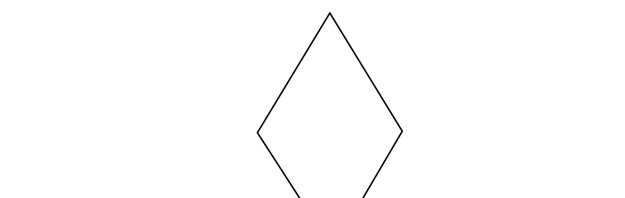 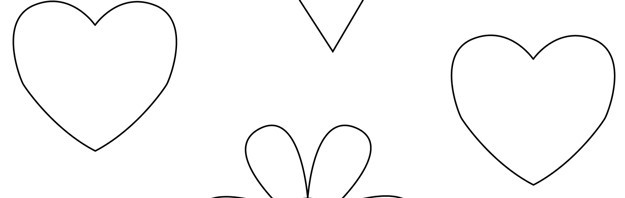 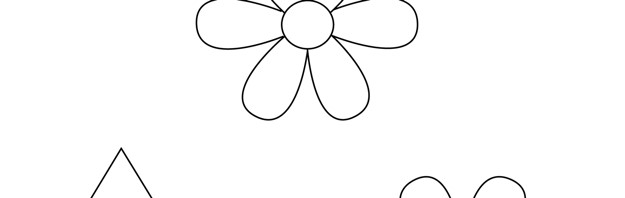 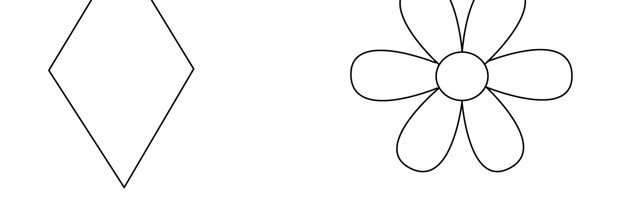 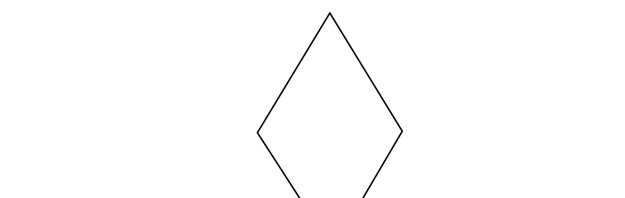 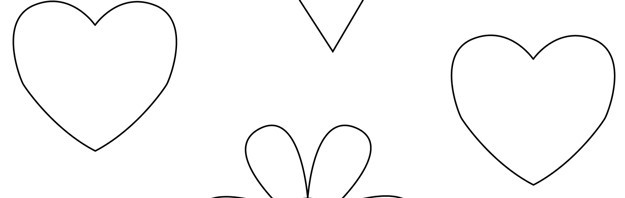 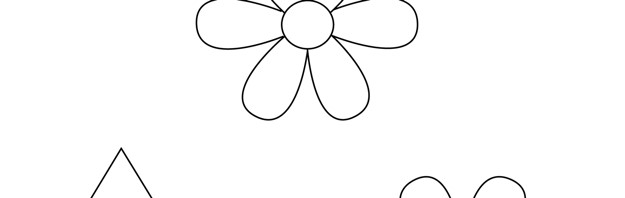 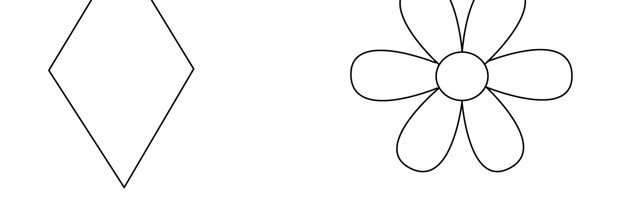 3. Назови все предметы, которые ты видишь. Скажи, какие из этих предметов можно подарить мальчикам (и обведи зелёным карандашом), а какие – девочкам (и обведи жёлтым). 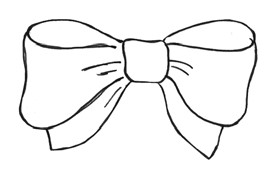 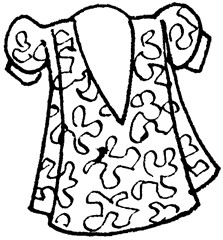 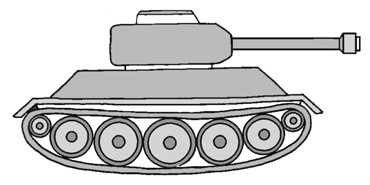 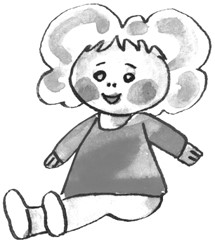 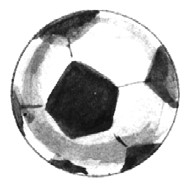 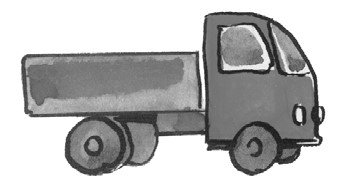 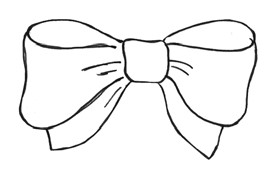 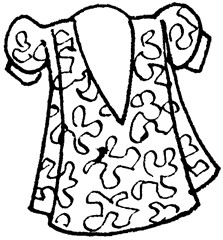 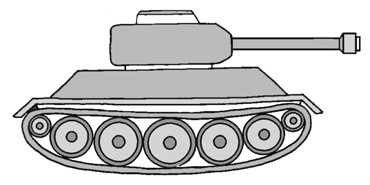 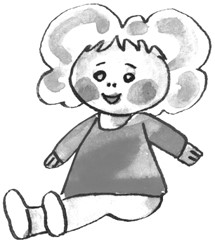 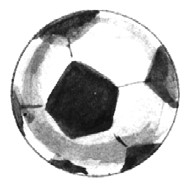 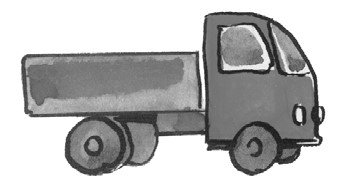 Расскажи, какие любимые игрушки есть у тебя?4. Найди лишнюю картинку и раскрась ее. Объясни, почему ты так думаешь. Для чего она нужна?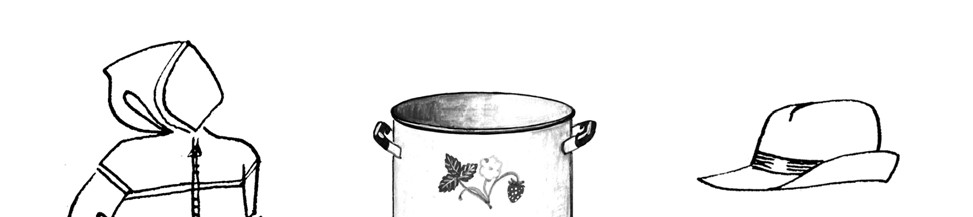 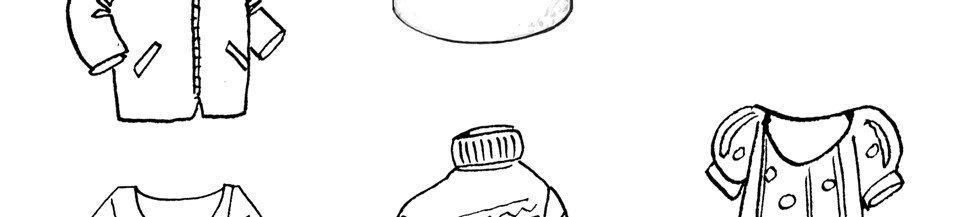 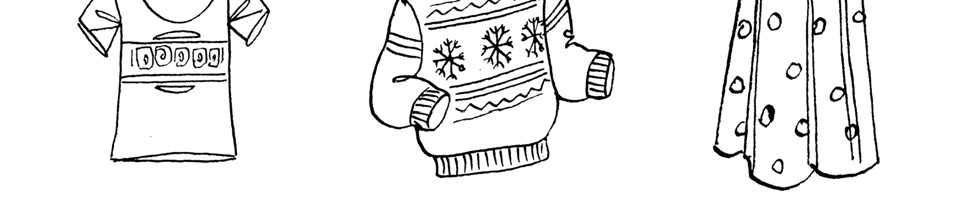 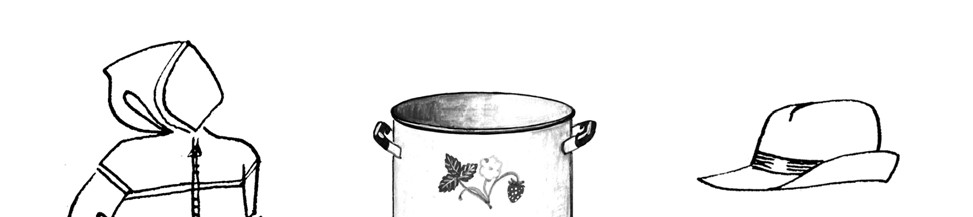 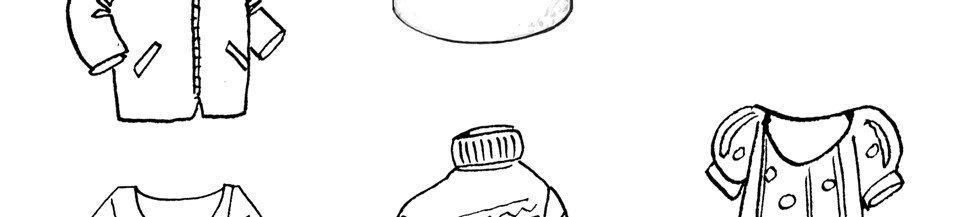 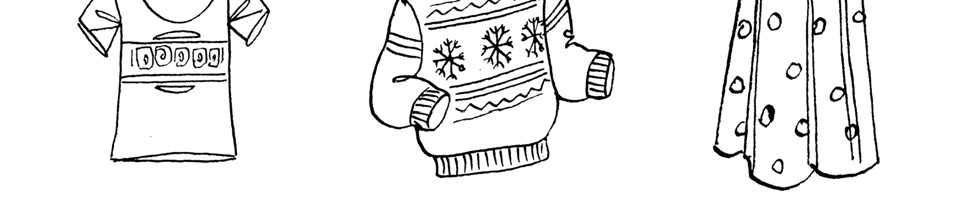 5. Упражнение «Заплатки» Найди заплатки к коврикам, соедини их линиями, раскрась. 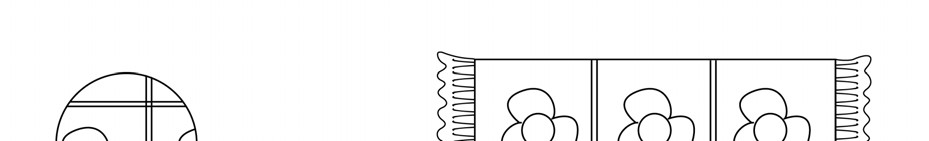 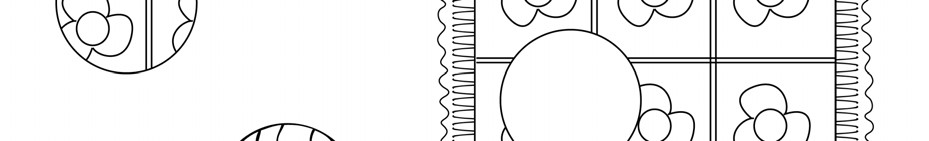 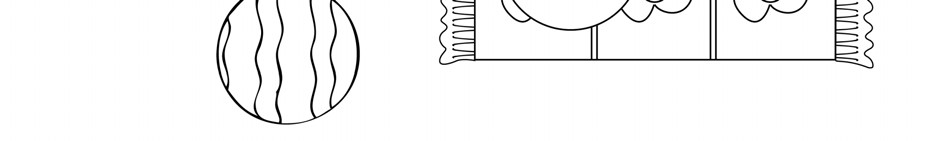 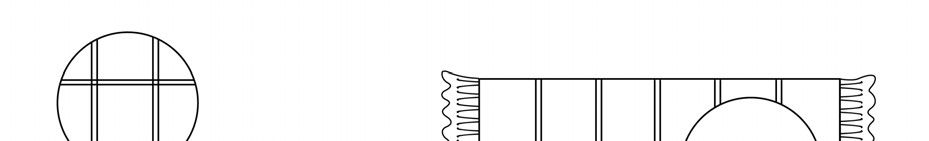 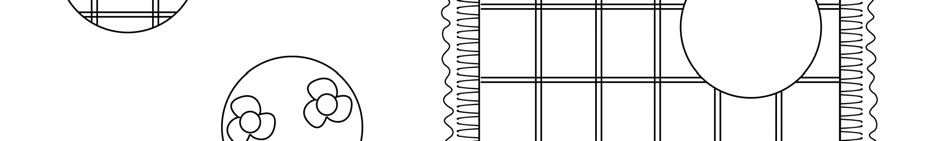 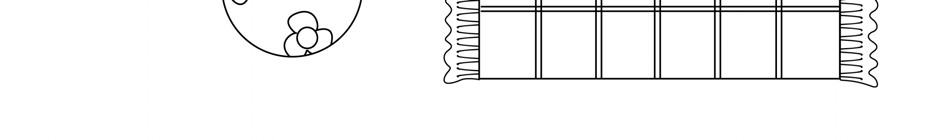 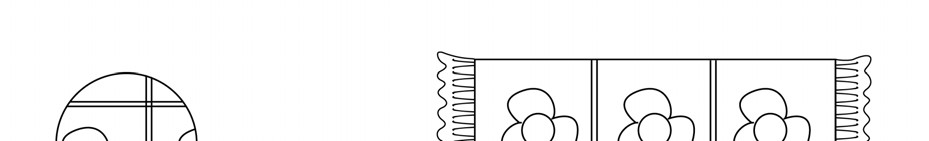 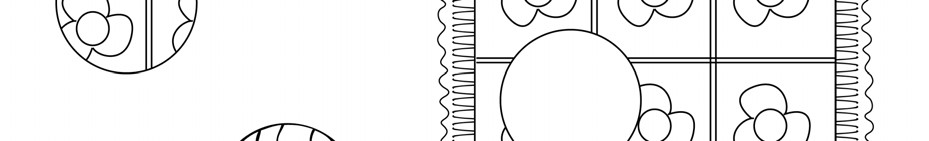 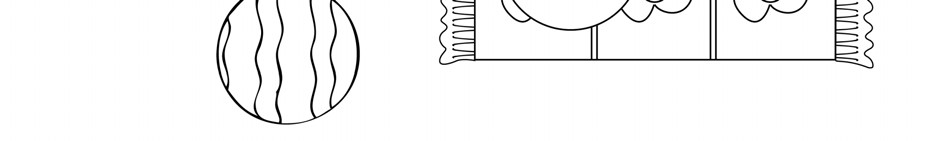 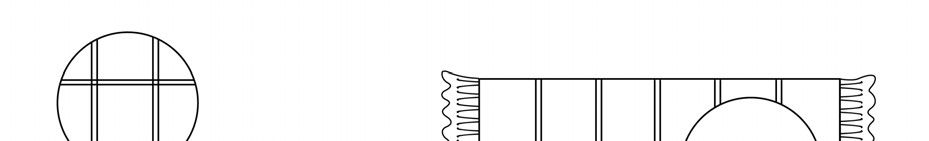 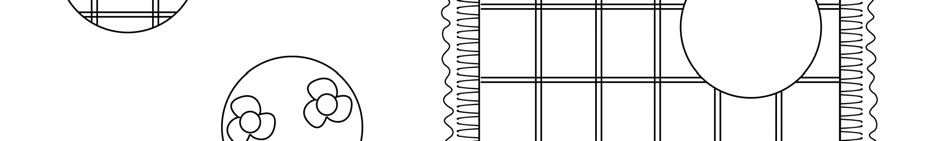 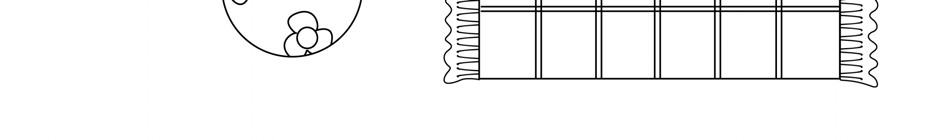 Спасибо, что ты постарался! Доброго здоровья и хорошего настроения!